 BulletinThe Invercargill Parish of the Methodist Church of New Zealand.Te Hahi Weteriana o Aotearoa.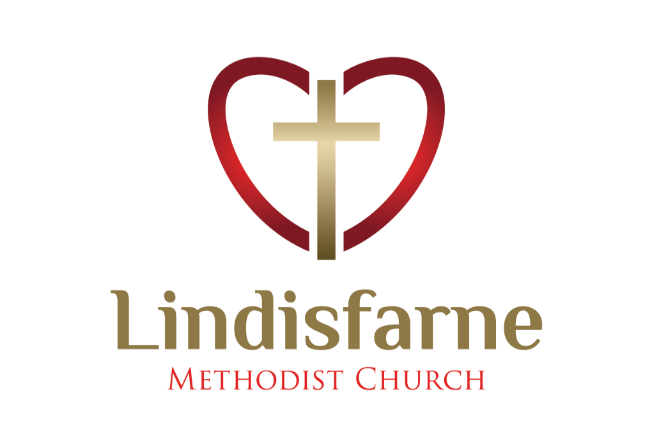 Lindisfarne Methodist Church, Worship and Community Centre.Phone    216-0281.e-mail: office@lindisfarne.org.nz         Website:  www.lindisfarne.org.nz               Lindisfarne Methodist Church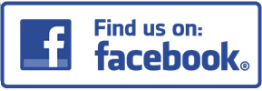 _______________________________________________________________Sunday April 4th 2021.10.00am: Lindisfarne Communion Service led by                                 the Reverend Peter Taylor.Parish Lunch to Follow.1.00pm: Tongan Service.Prayer: Heavenly Father, we pray that in times of trial we may be as loving, forgiving, and patient as was our Lord Jesus Christ.Offering ReceiptsIf you used our envelope system for your offering all this year, your annual receipt is available in the foyer today. Remember that you can use this to claim a 30% tax rebate.Receipts are not yet available for people who pay directly to the bank. Those records always come through a week later.Ladies’ Evening Group.All are welcome to attend the meeting to be held in the lounge next Tuesday 6th April commencing at 7.45pm.Guest speaker will be Glenys Findlay, volunteer co-ordinator from Red Cross, who will speak about the Refugee Settlement in Invercargill.    Coming Events Note these dates in your diarySunday 9th May -Mother’s Day Pancake breakfast from 9.15 am.Saturday 12th June – Church Dinner.Brown Bags(Emergency Food Parcels)Thank you for your contributions at our Harvest Festival service. 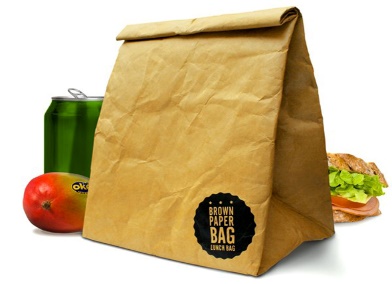 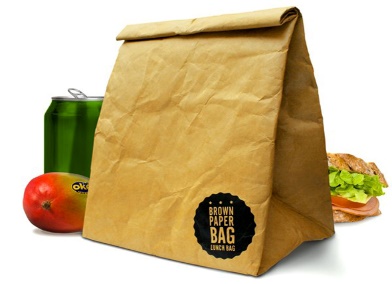 The tinned goods will be used in our Brown Bags – emergency food parcels.Demand for these fluctuates, so it is always good to have a steady supply of cans of baked beans, spaghetti, fruit, soup, fish, peas, corn or tomatoes, as well as jam, pasta, Weetbix, tea bags, rice, biscuits, soap, soap powder and toilet paper. 
NB Please stick to this list!Donations of money can be put in the pig on the foyer table or in an envelope with the offering money (named if you would like a receipt). This money is used to buy perishables such as bread, margarine, milk, meat (sausages or pies), eggs, fresh fruit and vegetables.We have a special request at the moment – for the little scoops that come with soap powder.Sit and Be FitAs the winter months approach, you may like to try an indoors form of exercise. As its name suggests, this is a seated exercise programme suitable for all ages.It is held in our multi-purpose room on Thursdays 1.30 pm for about an hour. Gold coin donation towards the cost of heating and light.ROSTER FOR SUNDAY DUTIES.DUTIES TODAYCENTRE DUTIESSome Invercargill Parish Key PersonnelPresbyter & Parish Council Chairman 	Reverend Peter Taylor 216 0281Parish Council Secretary		Carolyn WestonParish Stewards			Sarah Jenkin, Evelyn Cruickshank, Carolyn McDonaldTreasurer			David LittleParish Council Congregational Representatives				Margaret Brass, Mags Kelly, Darren Weston Bookings			Phone Office 216 0281Prayer Chain Co-ordinator	Mags KellyBulletin Editors			Peter Lankshear, Margaret BrassCommittee Convenors    Pastoral/Outreach – Noeline Collie    (Pastoral Care Team – Betty Snell)    Finance/Property – Cam McCulloch  (Health & Safety – Darren Weston)	    Worship/Education – Neil CruickshankCalendarCalendarCalendarSunday 4th April10.00am1.00pmLindisfarne Communion Service led by the Reverend Peter Taylor. Parish Lunch to follow.Tongan Service.Tuesday 6th 9.00am9.00am7.45pmInvercargill Friendship Club.Poihaken Portraits.Ladies Evening Group (See notice below).Wednesday 7th7.00pm7.30pmNorth Invercargill Bowls.Choir Practice.Thursday 8th10.00am11.00am1.30pm7.00pm  Craft Circle.Cargill Home Service led by the Reverend Peter TaylorSit and Be Fit.South Invercargill Choir Practice.Friday 9th    7.00pmBible Society.Saturday 10th6.00pm6.00pmPrivate Booking.Private Booking.Sunday 11th April10.00am1.00pm1.00pm2.00pmLindisfarne Service led by the Reverend Peter Taylor. Tongan Service.Fijian Service.Peacehaven Service led by the Reverend Peter TaylorSundaySundayApril 4th April 4th April 11th April 11th April 18th April 18th April 25th DOOR AND WELCOMEDOOR AND WELCOMEKeith and Carol McKenzieKeith and Carol McKenzieBetty Snell Daphne SalterBetty Snell Daphne SalterEvelyn and Neil CruickshankBarbara RichardsonMags KellyBarbara RichardsonMags KellyVANVANSharon TaylorSharon TaylorIan FindlayIan FindlayBryon KingBryon KingDaphne SalterMORNING TEAMORNING TEACarol McKenzieCarolyn McDonaldCarol McKenzieCarolyn McDonaldTBATBANeil and Daphne SalterNeil and Daphne SalterNoeline and Findlay CollieFLOWERSFLOWERSJessie CampbellJessie CampbellNicol MacfarlaneNicol MacfarlaneIta SafoleIta SafoleRaewyn BirssNOTICESCarolyn McDonald.Carolyn McDonald.Sarah JenkinSarah JenkinCarolyn McDonaldCarolyn McDonaldEvelyn CruickshankEvelyn CruickshankCRECHECRECHEEasterEasterAmanda Hare Amanda Hare School HolidaysSchool HolidaysSchool HolidaysKIDS KLUBKIDS KLUBEasterEasterAnnette LittleAnnette LittleSchool HolidaysSchool HolidaysSchool HolidaysCOMMUNION: Raewyn Birss, Neil SalterLUNCH: Ita and Runi SafoleWEEK OFLAWNSSECURITYApril 5th – April 11th Chris McDonaldTony WestonApril 12th – April 18th Neil SalterHartley HareApril 19th – April 25th Findlay CollieDaphne SalterApril 26th -May 2ndBryon KingRuni Safole